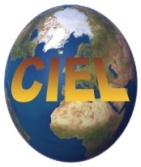 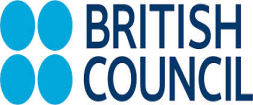 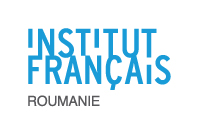 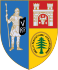 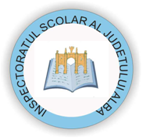 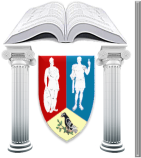 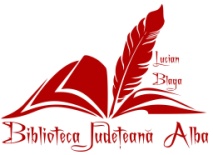 REZULTATELE CONCURSULUI DE TRADUCERI – EDIȚIA 2022UNIVERSITATEA 1 DECEMBRIE 1918 DIN ALBA IULIACLASAMENT FINAL – STUDENȚITRADUCERI LITERARE, LIMBA ENGLEZĂCLASAMENT FINAL – STUDENȚITRADUCERI SPECIALIZATE, LIMBA ENGLEZĂCLASAMENT FINAL – STUDENȚI TRADUCERI LITERARE, LIMBA FRANCEZĂCLASAMENT FINAL – STUDENȚI TRADUCERI SPECIALIZATE, LIMBA FRANCEZĂNUMEMEDIEAFILIEREPREMIUMălina-Florentina-Maria Gavrilescu  9.80Universitatea din CraiovaPREMIUL IElena Lavinia Bocai  9.80Universitatea din CraiovaPREMIUL IRobert Gabriel Vladu  9.60Universitatea din CraiovaPREMIUL IIMarilena-Gabriela Pop 9.50Universitatea din OradeaPREMIUL IIIMădălina – Gabriela Vâlcu  9.40Universitatea din CraiovaMENȚIUNEAndra-Nicole Bălă 9.30Universitatea din CraiovaMonica Iulia Bălăjel 9.20Universitatea din OradeaAlexandra Ciolacu  9.20Universitatea "Transilvania" din BrașovDaria Florina Jurca 9.15Universitatea din OradeaPatricia Anton 9Universitatea de Vest din TimișoaraLuana-Valentina Neghea 9Universitatea din CraiovaDiana Cristina Tanc 8.70Universitatea din OradeaAdriana Turluc 8.70Universitatea din Craiova Alexandra Maria Pătrașcu  8.50Universitatea din CraiovaAndreea-Maria Banienschi 8.35Universitatea din OradeaRuxandra Ioana Bondoc 8.20Universitatea din OradeaAlexandra-Alina Crăciun 8.10Universitatea Dunărea de Jos, GalațiMaria Pătra 8.07Universitatea din CraiovaBogdan Gheorghe Tutunaru 8Universitatea de Vest din TimișoaraMihaela Moise 8Universitatea "Transilvania" din BrașovMihai-Liviu Dumitru  8Universitatea din CraiovaBianca Patricia Pop 7.90Universitatea din OradeaLorena-Florina Turcuș 7.65Universitatea din OradeaMaria Lazăr 7.60Universitatea "1 Decembrie 1918" din Alba IuliaAndreea-Elena Diaconu 7.55Universitatea Dunărea de Jos din GalațiCrina Licsandru 7.50Universitatea "Transilvania" din BrașovRebeca Alexandra Ungur 7.47Universitatea din OradeaLucian Iuonaș 7.47Universitatea "1 Decembrie 1918" din Alba IuliaAndreea Coste 7.35Universitatea din OradeaSandra Popa 7.27Universitatea din OradeaJessica Gerely 7.17Universitatea din OradeaDiana-Patricia Bozîntan 7.10Universitatea din OradeaSzintia Alexandra Szasz 7Universitatea din OradeaTania Ariana Tabora 7Universitatea din OradeaMiriam Carla Calapod 6.82Universitatea "Vasile Alecsandri" din BacăuLeria-Elena Arhire  6.50Universitatea "Dunărea de Jos" din GalațiRaluca Andreea Nechifor 6 Universitatea "Vasile Alecsandri" din BacăuNUMEMEDIEAFILIEREPREMIUMihai-Liviu Dumitru  9.55Universitatea din CraiovaPREMIUL IGabriela Vîlcu 9.50Universitatea "1 Decembrie 1918" din Alba IuliaPREMIUL IIElena Lavinia Bocai 9.45Universitatea din CraiovaPREMIUL IIIMălina-Florentina-Maria Gavrilescu 9.25Universitatea din CraiovaMENȚIUNEMădălina – Gabriela Vâlcu  9.10Universitatea din CraiovaCătălina-Maria Muscalu 9.02 Universitatea "Vasile Alecsandri" din BacăuAndreea Georgiana Bivolaru 8.77Universitatea "Transilvania" din BrașovCamelia Bucur 8.75Universitatea "1 Decembrie 1918" din Alba IuliaCristina Mihaela Ciurea 8.30Universitatea "Dunărea de Jos" din GalațiLeria-Elena Arhire  7.10Universitatea "Dunărea de Jos" din GalațiNUMEMEDIEAFILIEREPREMIURamona Florina Badea  9.29Universitatea din CraiovaPREMIUL IXenia Matievici9.23Universitatea "1 Decembrie 1918" din Alba IuliaPREMIUL IIAntalia Celestina Stănescu 9.19Universitatea din CraiovaPREMIUL IIICristina Burci 8.73Universitatea din Craiova MENȚIUNEChristine Elena Ștefania Tănasie 8.32Universitatea din CraiovaNadina Vrabii8.26Universitatea Transilvania din BrașovNUMEMEDIEAFILIEREPREMIUAlin-Daniel Zaharie9.35Universitatea "Lucian Blaga" din SibiuPREMIUL IRamona Florina Badea  9.17Universitatea din CraiovaPREMIUL IICristina Georgiana Mateescu 9.10Universitatea din CraiovaPREMIUL IIICristina Burci  9Universitatea din Craiova MENȚIUNEMihai Gica 8.87Universitatea "Vasile Alecsandri" din Bacău